       Colegio Américo Vespucio          2° Básico / matemáticas/PIE           LMVM/2020Guía de aprendizaje MatemáticasSegundo básico ASigamos ejercitando lo aprendido en las sumas y restas.Recordando:  PASO 1: Debemos ordenar los números en los espacios que corresponda recordando que en la resta el número mayor debe ir arriba y el número más pequeño abajo.PASO 2: Realizar los ejercicios primero por la unidad y luego por las decenas.                45 + 23            66 + 42              64 + 22           89 + 10 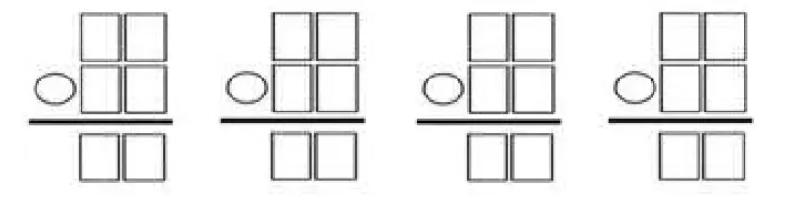                   33 - 11          34 - 22            53 + 41            88 - 15 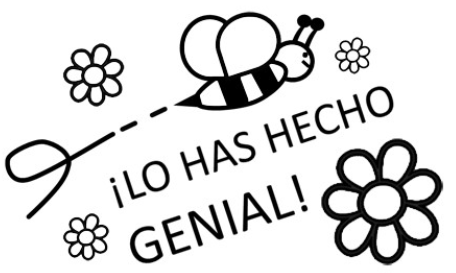                   NombreCursoFecha2° A _______ / _______ / ______